СОВЕТ  ДЕПУТАТОВДОБРИНСКОГО МУНИЦИПАЛЬНОГО РАЙОНАЛипецкой области5-я сессия  VII-го созываРЕШЕНИЕ25.12.2020г.                                    п.Добринка	                                   №35-рсО Положении «О постоянных (временных) комиссиях депутатов Добринского муниципального районаРассмотрев проект Положения «О постоянных (временных) комиссиях Совета депутатов Добринского муниципального района» в новой редакции, руководствуясь Уставом Добринского муниципального района, учитывая решение постоянной комиссии по правовым вопросам, местному самоуправлению и работе с депутатами, Совет депутатов Добринского муниципального района РЕШИЛ:1. Рекомендовать Совету депутатов Добринского муниципального района принять Положение «О постоянных (временных) комиссиях Совета депутатов Добринского муниципального района» (прилагается).2. Признать утратившим силу:- решение Совета депутатов Добринского муниципального района от 25.06.2008 №32-рс «О Положении «О постоянных (временных) комиссиях Совета депутатов Добринского муниципального района». 3.Опубликовать настоящее решение в районной газете «Добринские вести».4. Настоящее решение вступает в силу со дня его принятия.Председатель Совета депутатовДобринского муниципального района		          	               М.Б.Денисов                                                                  Принято                                                                     решением Совета депутатов                                                                    Добринского муниципального района                                                                    от 25.12.2020г. №35-рсПОЛОЖЕНИЕО ПОСТОЯННЫХ (ВРЕМЕННЫХ) КОМИССИЯХ СОВЕТА ДЕПУТАТОВДОБРИНСКОГО МУНИЦИПАЛЬНОГО РАЙОНАСтатья 1. Общие положения1.1. Постоянные (временные) комиссии (далее - комиссии) в соответствии с Конституцией РФ, федеральным законодательством, Уставом района и Регламентом Совета депутатов Добринского района (далее - Совет депутатов) образуются Советом депутатов.1.2. Постоянные комиссии образуются на срок полномочий депутатов Совета депутатов данного созыва, ответственны перед Советом депутатов и подотчетны ему.1.3. Количественный и персональный состав каждой постоянной комиссии определяется решением Совета депутатов, принимаемым на сессии большинством голосов от установленного числа депутатов Совета депутатов.1.4. Депутат Совета может быть членом не более чем двух постоянных комиссий.1.5. После утверждения численного и персонального состава постоянные комиссии на своих первых заседаниях из своего состава избирают председателей, заместителей председателей комиссий, распределяют обязанности между собой.1.6. Председатель, заместитель председателя комиссии избираются открытым голосованием по большинству голосов от количества присутствующих членов комиссии.По результатам голосования принимаются решения комиссии об избрании председателя комиссии и заместителя председателя комиссии, которые утверждаются решением Совета депутатов.1.7. Председатель, его заместитель и члены комиссии работают не на постоянной основе.1.8. Совет депутатов на своей сессии, председатель Совета депутатов, постоянные комиссии, постоянные депутатские группы на своих заседаниях могут образовывать временные комиссии для разработки, подготовки, доработки проектов нормативных правовых актов Совета депутатов и решения иных вопросов, относящихся к ведению Совета депутатов.1.9. Решение об образовании временной комиссии оформляется соответственно:- решением сессии;- распоряжением председателя Совета депутатов;- решением постоянной комиссии;- протоколом заседания постоянной депутатской группы.1.10. Задачи, направления и порядок деятельности временной комиссии, ее срок полномочий устанавливаются образовавшим ее органом или должностным лицом.1.11. В состав временных комиссий могут включаться как депутаты Совета депутатов, так и другие представители субъектов права нормотворческой инициативы администрации района (по согласованию) и другие лица, в том числе на договорной основе.1.12. Временная комиссия прекращает свою деятельность после выполнения возложенных на нее задач и представляет информацию о своей работе.Деятельность временной комиссии может быть прекращена досрочно по решению образовавшего ее органа или должностного лица.1.13. Комиссии самостоятельно определяют свою структуру.1.14. Комиссии в своей деятельности руководствуются Конституцией Российской Федерации, федеральным законодательством и законами Липецкой области, Уставом района, Регламентом Совета депутатов, нормативными правовыми актами органов местного самоуправления.1.15. Комиссии строят свою работу на основе коллективного, свободного, делового обсуждения решения вопросов, гласности и широкой инициативы членов комиссии.1.16. Вопросы, относящиеся к ведению нескольких комиссий, рассматриваются на заседаниях совместно.Статья 2. Полномочия постоянных комиссий2.1. Постоянные комиссии Совета депутатов участвуют в разработке планов и программ экономического и социального развития района, бюджета района, решений Совета по другим вопросам и вносят по ним замечания и предложения.2.2. Подготавливают по поручению Совета, его председателя или по собственной инициативе вопросы, относящиеся к сфере деятельности комиссий, готовят по ним проекты решений.2.3. Разрабатывают проекты нормативных правовых актов Совета депутатов, относящиеся к их компетенции.2.4. Осуществляют контроль за выполнением решений Совета депутатов.2.5. Выполняют поручения Совета депутатов, его председателя или заместителя председателя Совета.2.6. Проводят по поручению Совета депутатов, его председателя или по собственной инициативе депутатское расследование в пределах компетенции Совета и сообщают о полученных результатах соответственно Совету депутатов или председателю Совета депутатов.2.7. Обращаются с предложениями в Совет или к его председателю о вынесении на обсуждение населением наиболее важных вопросов местного значения.2.8. Решения постоянных комиссий Совета подлежат обязательному рассмотрению органами местного самоуправления и общественными объединениями, предприятиями, учреждениями, организациями, которым они адресованы, о принятых мерах должно быть сообщено комиссии в установленный срок, но не позднее одного месяца.Статья 3. Права и обязанности комиссии3.1. Комиссии имеют право:3.1.1. Принимать решения, которые имеют рекомендательный характер.3.1.2. Вносить на рассмотрение Совета депутатов вопросы, относящиеся к их ведению.3.1.3. Выступать с докладами и содокладами на сессиях Совета депутатов по вопросам, относящимся к их компетенции.3.1.4. По вопросам, внесенным комиссиями, либо по вопросам, переданным им на предварительное рассмотрение, комиссии определяют своих докладчиков (содокладчиков).3.1.5. Представлять свои замечания и предложения по вопросам, подготовленным другими комиссиями, либо выступать с совместными докладами и содокладами.  3.1.6. Вносить предложения в Совет депутатов о передаче проектов решений Совета депутатов по наиболее важным вопросам на обсуждение трудовых коллективов, собраний граждан по месту жительства.3.1.7.Направлять разработанные комиссиями решения соответствующим органам местного самоуправления, общественным органам для рассмотрения и принятия необходимых мер.3.1.8. Вносить предложения о заслушивании на сессиях Совета депутатов отчета или информации должностных лиц о выполнении решений Совета депутатов и обращений избирателей.3.1.9. Привлекать к своей работе депутатов Совета, не входящих в состав комиссии, представителей государственных органов, общественных организаций, органов местного самоуправления, специалистов и экспертов.3.1.10. Обращаться с запросами к администрации района, Контрольно-счетной комиссии района, руководителям структурных подразделений администрации района, а также к руководителям расположенных на территории района предприятий всех форм собственности, учреждений и организаций.3.2. Комиссии обязаны:3.2.1. Рассматривать внесенные администрацией района на утверждение Советом депутатов бюджет, отчет о его исполнении и давать по ним заключения.3.2.2. Рассматривать внесенные администрацией района на утверждение Советом депутатов текущие и перспективные планы экономического и социального развития, отчеты об их выполнении и давать заключения по вопросам, относящимся к их ведению.3.2.3. Контролировать выполнение плана экономического и социального развития и исполнение бюджета по своему направлению работы.3.2.4. Заблаговременно извещать соответствующие органы и организации о рассмотрении вопросов на своих заседаниях.Статья 4. Порядок работы комиссии4.1. Комиссии работают в соответствии с текущими и перспективными планами, утвержденными на своих заседаниях.4.2. Заседания комиссий созываются по мере необходимости, но не реже одного раза в квартал, и могут проводиться как в день проведения сессии Совета депутатов, так и в период между ними.4.3. Заседания комиссий проводятся открытыми, в них могут принимать участие депутаты, не входящие в состав комиссии, которые присутствуют на комиссии с правом совещательного голоса, представители государственных органов и органов местного самоуправления, общественных организаций, специалисты.4.4. По мере необходимости комиссия может принять решение о проведении закрытого заседания, на которое могут быть приглашены определенные комиссией лица. На закрытых заседаниях вправе присутствовать прокурор района и области.4.5. Комиссии вправе проводить и выездные заседания.4.6. Заседания комиссии правомочны, если на них присутствует более половины состава комиссии. В случае невозможности прибыть на заседание члены комиссии сообщают об этом председателю комиссии или председателю Совета депутатов.4.7. Решения комиссии принимаются простым большинством голосов от числа присутствующих членов комиссии. Член комиссии, предложения которого не получили поддержки на комиссии, может внести их в письменной или устной форме при обсуждении данного вопроса на сессии Совета депутатов.4.8. При рассмотрении вопросов, относящихся к ведению нескольких комиссий, могут проводиться совместные заседания.4.9. Для подготовки рассматриваемых комиссией вопросов могут создаваться рабочие группы из числа депутатов Совета, представителей государственных органов и органов местного самоуправления, общественных организаций, специалистов и экспертов.Статья 5. Полномочия председателя комиссии5.1. Председатель комиссии созывает заседания комиссии.5.2. Организует подготовку необходимых материалов к заседаниям.5.3. Дает поручения членам комиссии.5.4. Приглашает членов комиссии для работы в рабочих группах, а также для выполнения других поручений.5.5. Представляет комиссию в отношениях с органами местного самоуправления, государственными органами и общественными организациями, предприятиями и учреждениями.5.6. Приглашает на заседание комиссии представителей местного самоуправления, государственных органов, общественных организаций, специалистов.5.7. Председательствует на заседаниях комиссии.5.8. Информирует Совет депутатов о рассмотренных в комиссии вопросах, а также мерах, принятых по реализации решений комиссии.5.9. Организует работу по исполнению решений и рекомендаций комиссии и информирует депутатов о ходе их выполнения.5.10. На период отсутствия председателя комиссии, его заместителя по решению комиссии обязанности председателя исполняет один из членов комиссии.Статья 6. Делопроизводство комиссии6.1. Работники аппарата Совета депутатов ведут протоколы заседаний и делопроизводство комиссии, следят совместно с председателем комиссии за своевременным направлением решений комиссии адресатам, поступлением на них ответов.6.2. Решения и заключения комиссии подписываются председателем комиссии. Протоколы совместных заседаний подписываются председателями этих комиссий и хранятся в делах комиссий.Статья 7. Координация деятельности комиссий7.1. Совет депутатов на своих сессиях рассматривает работу постоянных комиссий и координирует их деятельность. Ежегодно заслушивает отчет председателей комиссий о проделанной работе комиссии.7.2. Правовое, информационное и техническое обеспечение деятельности комиссии осуществляет аппарат Совета депутатов.Статья 8. Заключительные положения8.1. Настоящее Положение вступает в силу со дня его принятия.Председатель Совета депутатовДобринского муниципального района		          	               М.Б.Денисов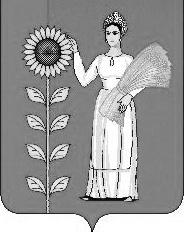 